附件119批次不符合规定药品名单品种名称标示生产企业批号规格抽样环节检品来源检验依据检验结论不符合规定项目检验机构维U颠茄铝胶囊Ⅱ海南葫芦娃药业集团股份有限公司211101每粒含氢氧化铝140mg，维生素U（碘甲基蛋氨酸）50mg，颠茄提取物10mg经营必康百川医药（河南）有限公司濮阳分公司国家食品药品监督管理局标准YBH29132005不符合规定[含量测定]（颠茄提取物）辽宁省药品检验检测院维U颠茄铝胶囊Ⅱ海南葫芦娃药业集团股份有限公司211101每粒含氢氧化铝140mg，维生素U（碘甲基蛋氨酸）50mg，颠茄提取物10mg经营广西太华医药有限责任公司国家食品药品监督管理局标准YBH29132005不符合规定[含量测定]（颠茄提取物）辽宁省药品检验检测院维U颠茄铝胶囊Ⅱ海南葫芦娃药业集团股份有限公司211101每粒含氢氧化铝140mg，维生素U（碘甲基蛋氨酸）50mg，颠茄提取物10mg经营和平泰康资阳药业有限责任公司国家食品药品监督管理局标准YBH29132005不符合规定[含量测定]（颠茄提取物）辽宁省药品检验检测院接骨七厘丸洛阳顺势药业有限公司20211004每袋装1.5g经营四川智同医药有限公司国家食品药品监督管理总局国家药品标准YBZ02712008-2015不符合规定[检查]（重金属及有害元素）辽宁省药品检验检测院接骨七厘丸洛阳顺势药业有限公司20211101每袋装1.5g经营英特明州（宁波）医药有限公司国家食品药品监督管理总局国家药品标准YBZ02712008-2015不符合规定[检查]（重金属及有害元素）辽宁省药品检验检测院接骨七厘丸洛阳顺势药业有限公司20211101每袋装1.5g经营重庆医药集团（甘肃）有限公司国家食品药品监督管理总局国家药品标准YBZ02712008-2015不符合规定[检查]（重金属及有害元素）辽宁省药品检验检测院接骨七厘丸洛阳顺势药业有限公司20211102每袋装1.5g经营内蒙古新盛医药有限公司国家食品药品监督管理总局国家药品标准YBZ02712008-2015不符合规定[检查]（重金属及有害元素）辽宁省药品检验检测院接骨七厘丸洛阳顺势药业有限公司20211102每袋装1.5g经营国药控股安徽有限公司国家食品药品监督管理总局国家药品标准YBZ02712008-2015不符合规定[检查]（重金属及有害元素）辽宁省药品检验检测院接骨七厘丸洛阳顺势药业有限公司20211102每袋装1.5g经营广西柳州医药股份有限公司国家食品药品监督管理总局国家药品标准YBZ02712008-2015不符合规定[检查]（重金属及有害元素）辽宁省药品检验检测院接骨七厘丸洛阳顺势药业有限公司20211102每袋装1.5g经营云南众合药业有限公司国家食品药品监督管理总局国家药品标准YBZ02712008-2015不符合规定[检查]（重金属及有害元素）辽宁省药品检验检测院接骨七厘丸洛阳顺势药业有限公司20211104每袋装1.5g经营北京仁德益医药连锁有限公司瑞雪春药店国家食品药品监督管理总局国家药品标准YBZ02712008-2015不符合规定[检查]（重金属及有害元素）辽宁省药品检验检测院接骨七厘丸洛阳顺势药业有限公司20211104每袋装1.5g经营重庆医药集团（宁夏）有限公司国家食品药品监督管理总局国家药品标准YBZ02712008-2015不符合规定[检查]（重金属及有害元素）辽宁省药品检验检测院接骨七厘丸洛阳顺势药业有限公司20211105每袋装1.5g经营内蒙古新盛医药有限公司国家食品药品监督管理总局国家药品标准YBZ02712008-2015不符合规定[检查]（重金属及有害元素）辽宁省药品检验检测院接骨七厘丸洛阳顺势药业有限公司20211201每袋装1.5g经营国药乐仁堂唐山医药有限公司国家食品药品监督管理总局国家药品标准YBZ02712008-2015不符合规定[检查]（重金属及有害元素）辽宁省药品检验检测院接骨七厘丸洛阳顺势药业有限公司20211201每袋装1.5g经营浙江华通医药集团有限公司国家食品药品监督管理总局国家药品标准YBZ02712008-2015不符合规定[检查]（重金属及有害元素）辽宁省药品检验检测院接骨七厘丸洛阳顺势药业有限公司20211202每袋装1.5g经营河北汇利医药有限公司国家食品药品监督管理总局国家药品标准YBZ02712008-2015不符合规定[检查]（重金属及有害元素）辽宁省药品检验检测院接骨七厘丸洛阳顺势药业有限公司20211202每袋装1.5g经营昆药集团医药商业有限公司国家食品药品监督管理总局国家药品标准YBZ02712008-2015不符合规定[检查]（重金属及有害元素）辽宁省药品检验检测院接骨七厘丸洛阳顺势药业有限公司20211203每袋装1.5g经营四川省简阳市医药有限责任公司国家食品药品监督管理总局国家药品标准YBZ02712008-2015不符合规定[检查]（重金属及有害元素）辽宁省药品检验检测院金银花北海能信中药有限责任公司20210601经营广西天下康药业有限责任公司《中华人民共和国药典》2020年版一部不符合规定[性状]，[含量测定]（木犀草苷）深圳市药品检验研究院金银花江苏至善堂药业有限公司21080301/生产江苏至善堂药业有限公司《中华人民共和国药典》2020年版一部不符合规定[含量测定]（木犀草苷）深圳市药品检验研究院金银花和治佳凯药业股份有限公司210901/生产和治佳凯药业股份有限公司《中华人民共和国药典》2020年版一部不符合规定[含量测定]（木犀草苷）深圳市药品检验研究院金银花云南东融滇西中药材物流经营有限公司中药饮片分公司20211020/经营云南东骏药业有限公司《中华人民共和国药典》2020年版一部不符合规定[含量测定]（木犀草苷）深圳市药品检验研究院金银花湖北民泰药业有限责任公司200401/生产湖北民泰药业有限责任公司《中华人民共和国药典》2015年版一部不符合规定[含量测定]（木犀草苷）深圳市药品检验研究院金银花武汉仲诚富坤中药饮片有限公司20201103/使用武汉市江夏区中医医院《中华人民共和国药典》2015年版一部不符合规定[含量测定]（木犀草苷）深圳市药品检验研究院金银花四川沱江源药业有限公司201201/经营贵州华圣医药工业有限公司《中华人民共和国药典》2015年版一部不符合规定[性状]，[含量测定]（木犀草苷），[检查]（重金属及有害元素）深圳市药品检验研究院桃仁（桃仁）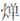 安庆华氏中药饮片有限公司21060201/生产安庆华氏中药饮片有限公司《中华人民共和国药典》2020年版一部不符合规定[性状]，[检查]（羰基值）安徽省食品药品检验研究院桃仁（桃仁）湖北大顶山制药有限公司20210201/经营湖北普润独活医药有限公司《中华人民共和国药典》2020年版一部不符合规定[含量测定]安徽省食品药品检验研究院桃仁（桃仁）湖南春可回中药饮片有限公司210801/使用湘西土家族苗族自治州民族中医院《中华人民共和国药典》2020年版一部不符合规定[检查]（水分）安徽省食品药品检验研究院